BTEC Level 1 Introductory Certificate in Health and Social CareHead of Department/Faculty: Miss H PritchardEmail: H.Pritchard@barnwell.herts.sch.ukWhy study BTEC Level 1 Introductory Certificate in Health and Social CareThe Pearson BTEC Level 1 Introductory Award, Certificate and Diploma in Health and Social Careare designed around practical skills and tasks that place an emphasis on learners demonstrating what they can do rather than what they know in theory. The qualifications give learners the opportunity to acquire and develop generic, transferable and sector-specific skills in order to complete tasks and demonstrate a level of achievement that enables them to progress to further learning.What does the course involve?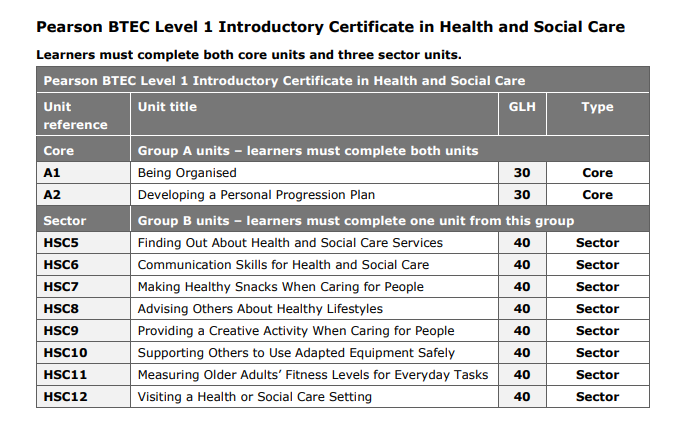 How will I be assessed?All units are coursework based and internally assessed.What are my progression routes?If students achieve an overall pass grade in the BTEC Introductory Certificate in Health and Social Care, it may be possible for students to progress in an area of health and social care employment and follow an apprenticeship.  If you have good levels of literacy and numeracy you may be able to study this subject at Level 2. 